Vodič za građane za 2022. godinu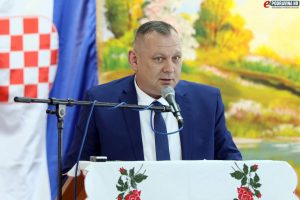 Poštovani stanovnici,predstavljamo Vam „Vodič za građane“ za 2022. godinu. U njemu je prikazano na koji način Općina Kloštar Podravski prikuplja i investira sredstva. Kako bismo Vam omogućili uvid u rad naše Općine i učinili je što transparentnijom nastavljamo s projektom koji se nalazi na Internet stranici www.proracun.hr, te na našoj službenoj stranici www.klostarpodravski.hr.Kroz projekt Vodič za građane želimo Vam približiti i na pojednostavljen način prenijeti informacije vezane uz raspolaganje proračunskim sredstvima.Čovjek uvijek treba biti na prvom mjestu, a ova epidemija upravo nas je na to i podsjetila. Stoga smo i dalje nastavili sa socijalnim i demografskim mjerama te i u ovoj godini isplaćujemo naknade za novorođenčad, prvim razredima osnovne škole financiramo nabavu radnih bilježnica, te sufinanciramo prijevoz učenika u punom iznosu, a studentima mjesečno isplaćujemo pomoć od 100,00 kuna. Socijalno ugroženim stanovnicima osiguravamo jednokratne novčane pomoći, pomoći za ogrjev i pomoći za stanovanje. Nastavljamo s projektom „ZAŽELI“, koji je namijenjen zapošljavanju žena u nepovoljnom položaju na tržištu rada.Međutim, uz ove brojne programe direktno vezane za ljude, ipak unatoč korona krizi nastavljamo raditi i na infrastrukturnim i razvojnim projektima jer svi ti investicijski projekti rade se upravo za bolji život svakog čovjeka u našoj općini. Kada govorimo o projektima komunalne infrastrukture koja je u malim mjestima od velikog značaja za kvalitetniji život žitelja općine, ističemo ključne projekte u 2022. godini; izgradnja kanalizacije u aglomeraciji na području Kloštra Podravskog i Doma za starije i nemoćne, rekonstrukcija sportskih terena te izgradnja dodatnih sadržaja NK Mladost Kloštar Podravski, izgradnja školske sportske dvorane Kloštar Podravski, izgradnja tržnog centra , dovršavanje izgradnje dječjeg vrtića Oderjan, obnova društvenih domova i mrtvačnica na području Općine, modernizacija javne rasvjete, asfaltiranje cesta i pješačke staze Kozarevac, izgradnja kružnog toka u Kozarevcu, kao i sanacija divljih odlagališta. Na području naše općine djeluju brojne športske, kulturne i druge udruge koje oplemenjuju naš život i omogućavaju pojedincima da prepoznaju i usavrše svoje talente. Zato zaslužuju našu financijsku pomoć, ali i ohrabrenje i poticaj za dalji rad, kao i pomoć u realizaciji manifestacija koje održavaju.Poštovani građani izdvojili smo dio projekata u koje ulažemo i za koje se zalažemo. Molimo vas da nam uputite vaše prijedloge i ideje koje smatrate potrebnim kako bismo naše mjesto učinili ugodnijim za življenje.Vaš Načelnik!Što je proračun?Proračun je akt kojim se procjenjuju prihodi i primici te utvrđuju rashodi i izdaci Općine Kloštar Podravski za proračunsku godinu, a sadrži i projekciju prihoda i primitaka te rashoda i izdataka za slijedeće dvije godine. U ovom Proračunu za građane bit će prikazan sažetak proračuna Općine Kloštar Podravski za 2022. godinu s najvažnijim smjernicama razvoja Općine Kloštar Podravski koji pojašnjava planove i aktivnosti. Ovim pregledom Općinskog proračuna želimo omogućiti svim građanima uvid u prihode i rashode Općine Kloštar Podravski kako bi imali transparentnu i potpunu informaciju o tome gdje i kako se troši općinski novac, kao i da bismo potaknuli sve građane na aktivno sudjelovanje u komentiranju, predlaganju i sugeriranju Općinskog proračuna.Prijedlog proračuna Općine Kloštar Podravski možete pronaći ovdje.Proračun sadržava:Opći dio proračuna sačinjavaju:• Račun prihoda i rashoda u kojem su prikazani svi prihodi i rashodi prema ekonomskoj klasifikaciji (npr. prihodi od poreza, imovine, pristojbi te rashodi za nabavu nefinancijske imovine, rashodi za usluge tekućeg i investicijskog održavanja, rashodi za zaposlene, financijski rashodi). • Račun zaduživanja/financiranja koristi se u trenutku kada postoje viškovi ili manjkovi. Na računu zaduživanja/financiranja prikazuju se izdaci za financijsku imovinu i otplate zajmova te primici od financijske imovine i zaduživanja.Slikoviti prikaz općeg dijela proračuna:Račun prihoda i rashoda prikazuje prikupljena i potrošena sredstva u toku jedne godine stoga se on sastoji od prihoda i rashoda. Račun zaduživanja/financiranja sastoji se od: primitaka od financijske imovine i zaduživanja te izdataka za financijsku imovinu i otplate zajmova. Na račun zaduživanja/financiranja upisuju se viškovi nastali većim prilivom prihoda od rashoda te manjkovi nastali većim odlivom sredstava u rashode od priliva prihoda.Poseban dio proračuna sačinjava:plan rashoda i izdataka raspoređen po organizacijskim jedinica (odjelima) i proračunskim korisnicima iskazanih po vrstama te raspoređenih u programe koji se sastoje od aktivnosti i projekata. Plan razvojnih programaPlan razvojnih programa sadrži strateški planirane rashode na nefinancijskoj imovini i plan kapitalnih pomoći i donacija iskazanih po izvorima prihoda za izvedbu programa. U planu razvojnih programa detaljno se planiraju rashodi po programima za tri godine koji moraju biti mjerljivi i unose se u kolonu pokazatelji rezultata. Budući da je odredbama Zakona o sustavu strateškog planiranja i upravljanja razvojem Republike Hrvatske jedinicama lokalne i područne ( regionalne) samouprave propisana obveza donošenja strateških akata, odnosno planova razvoja i provedbenih programa, a novi Zakon o proračunu( koji je u pripremi i čije se usvajanje očekuje do kraja 2021. godine) ne predviđa jedinicama lokalne i područne( regionalne) samouprave obvezu izrade i donošenja planova razvojnih programa, jedinice lokalne samouprave i područne ( regionalne) samouprave nisu u obvezi uz proračun  za razdoblje 2022-2024. godine donijeti plan razvojnih programa, već provedbeni program jedinice lokalne samouprave.Treba napomenuti da Proračun nije statičan akt već se sukladno Zakonu može mijenjati tijekom proračunske godine. Ta izmjena se naziva rebalans proračuna. Procedura izmjena/rebalansa Proračuna identična je proceduri njegova donošenjaProračunski korisnici:Proračunski korisnici su ustanove, tijela javne vlasti kojima je JLS osnivač ili suosnivač. Financiranje proračunskih korisnika je većim dijelom iz proračuna svog osnivača ili suosnivača. Proračunski korisnici JLS mogu biti: dječji vrtići, knjižnice, javne vatrogasne postrojbe, muzeji, kazališta, domovi za starije i nemoćne osobe… Zakoni i sankcijeProračun se donosi za jednu fiskalnu (proračunsku) godinu. Kod nas se fiskalna godina poklapa s kalendarskom i traje od 01. siječnja do 31. prosinca. Jedini ovlašteni predlagatelj Proračuna je Općinski načelnik. Općinski načelnik jedinice lokalne samouprave odgovoran je za zakonito planiranje i izvršavanje proračuna, za svrhovito, učinkovito i ekonomično raspolaganje proračunskim sredstvima. Proračun donosi (izglasava) Općinsko vijeće do kraja godine. Ako se ne donese proračun prije početka proračunske godine, privremeno se, a najduže za prva tri mjeseca proračunske godine, na osnovi odluke o privremenom financiranju koja mora biti donesena do 31. prosinca, nastavlja financiranje poslova, funkcija i programa tijela jedinica lokalne i područne samouprave i drugih proračunskih i izvanproračunskih korisnika.U slučaju kada je raspušteno samo Općinsko vijeće, a općinski načelnik nije razriješen, do imenovanja povjerenika Vlade Republike Hrvatske, financiranje se obavlja izvršavanjem redovnih i nužnih rashoda i izdataka temeljem odluke o financiranju nužnih rashoda i izdataka koju donosi općinski načelnik.Po imenovanju povjerenika Vlade Republike Hrvatske, općinski načelnik predlaže povjereniku novu odluku o financiranju nužnih rashoda i izdataka u koju su uključeni ostvareni prihodi i primici te izvršeni rashodi i izdaci u vremenu do dolaska povjerenika. Ako se do 31. ožujka ne donese proračun, povjerenik donosi odluku o financiranju nužnih rashoda i izdataka za razdoblje do donošenja proračuna.PRIHODI I PRIMICIUkupni prihodi i primici Općine Kloštar Podravski za 2022. godinu planirani su u iznosu od 49.806.050,00 kunaPrihodi od poslovanjaPrihodi od poslovanja Općine Kloštar Podravski za 2022. godinu planirani su u iznosu od 43.796.050,00 kuna, a čine ih:Prihodi od poreza planirani u iznosu od 8.931.000,00 kuna, od toga porez i prirez na dohodak planiran u iznosu od 8.525.000,00 kuna, porezi na imovinu planiran u iznosu od 367.000,00 kuna i porezi na robu i usluge planirani u iznosu od 39.000,00 kuna;Pomoći iz inozemstva i od subjekata unutar općeg proračuna planirane u iznosu od 30.942.050,00 kuna, od toga pomoći iz proračuna 28.066.250,00,00 kuna,  pomoći od izvanproračunskih korisnika planirani u iznosu od 2.762.100,00 kuna i pomoći temeljem prijenosa EU sredstava planirani u iznosu od 113.700,00 kuna.Prihodi od imovine planirani u iznosu od 3.335.000,00 kuna, od toga prihodi od financijske imovine 15.000,00 kuna i prihodi od nefinancijske imovine 3.320.000,00 kuna;Prihodi od administrativnih pristojbi i po posebnim propisima planirani u iznosu od 571.000,00 kuna, od toga upravne i administrativne pristojbe 6.000,00 kuna, prihodi po posebnim propisima 115.000,00 kuna i komunalni doprinosi i naknade 450.000,00 kuna.Kazne, upravne mjere i ostali prihodi  planirani u iznosu od 17.000,00 kuna.Prihodi od prodaje nefinancijske imovinePrihodi od prodaje nefinancijske imovine planirani u iznosu od 10.000,00 kuna za prihode od prodaje građevinskih objekata. Primici od financijske imovine i zaduživanjaPrimici od financijske imovine i zaduživanja planirani su u iznosu od 6.000.000,00 kuna za primljene kredite i zajmove od kreditnih i ostalih financijskih institucija izvan javnog sektora.RASHODI I IZDACIUkupni rashodi i izdaci Općine Kloštar Podravski za 2022. godinu planirani su u iznosu od 49.806.050,00 kunaRashodi poslovanja Općine Kloštar Podravski za 2022. godinu planirani su u iznosu od 8.545.350,00 kuna, a čine ih:Rashodi za zaposlene planirani u iznosu od 1.466.000,00 kuna, od toga plaće (bruto) planirane u iznosu od 1.228.000,00 kuna, ostali rashodi za zaposlene planirani u iznosu od 45.000,00 kuna i doprinosi na plaće planirani u iznosu od 193.000,00 kuna;Materijalni rashodi planirani u iznosu od 3.915.100,00 kuna, od toga naknade troškova zaposlenima planirane u iznosu od 121.100,00 kuna, rashodi za materijal i energiju planirani u iznosu od 780.000,00 kuna, rashodi za usluge planirani u iznosu od 2.155.000,00 kuna i ostali nespomenuti rashodi poslovanja planirani u iznosu od 859.000,00 kuna;Financijski rashodi planirani u iznosu od 257.000,00 kuna, od toga kamate za primljene kredite i zajmove 87.000,00 kuna i  ostali financijski rashodi 170.000,00 kuna;Subvencije planirane u iznosu od 100.000,00 kuna za subvencije trgovačkim društvima i obrtnicima;Pomoći  planirane u iznosu od 30.000,00 kuna, a to se odnosi na 30.000,00 tekuće pomoći proračunskim korisnicima drugih proračunaNaknade građanima i kućanstvima planirane u iznosu od 1.062.250,00 kuna za ostale naknade građanima i kućanstvima;Ostali rashodi planirani u iznosu od 1.715.000,00 kuna, od toga za tekuće donacije 1.050.000,00 kuna, 40.000,00 kuna za kazne, penale i naknade šteta, za proračunsku pričuvu 15.000,00 kuna i kapitalne pomoći 610.000,00 kunaRashodi za nabavu nefinancijske imovine planiranu u iznosu od 39.249.700,00 kunaRashodi za nabavu neproizvedene imovine planirani u iznosu od 150.000,00 kuna .Rashodi za nabavi proizvedene dugotrajne imovine planiran u iznosu od 37.509.700,00 kuna od toga 36.959.700,00 kuna za građevinske objekte, 250.000,00 kuna za postrojenje i opremu 300.000,00 kuna za nematerijalnu proizvedenu imovinu Rashodi za dodatna ulaganja na nefinancijskoj imovini planirani u iznosu od 1.590.000,00 kuna za dodatna ulaganja na građevinskim objektimaIzdaci za financijsku imovinu i otplatu zajmova planirani u iznosu od 2.011.000,00 kunaIzdaci za financijsku imovinu i otplatu zajmova planirani u iznosu od 2.011.000,00 kuna za  otplatu glavnice primljenih kredita i zajmovaOPIS POSEBNOG DIJELA PRORAČUNAProgram 1000 Djelatnost predstavničkih i radnih tijela planiran u iznosu od 300.000,00 kuna, od toga:Za redovnu djelatnost Općinskog vijeća planirano 100.000,00 kuna za ostale nespomenute rashode poslovanjaZa izvanredne i nepredviđene rashode planirano je 15.000,00 kuna za proračunsku pričuvuZa promidžbu općine planirano je 150.000,00 kuna za ostale nespomenute rashode poslovanjaZa djelatnost političkih stranaka planirano je 35.000,00 kuna za tekuće donacijeProgram 1001 Djelatnost izvršnih tijela planirano u iznosu od 1.629.000,00 kuna, od toga:Prigodne proslave Općine planirane u iznosu od 200.000,00 kuna za ostale ne spomenute rashode poslovanja;Za povrat kredita Općine planirano je 1.429.000,00 kuna, od toga 1.401.000,00 kuna za Otplatu glavnice primljenih kredita i zajmova od kreditnih i ostalih financijskih institucija izvan javnog sektora i 28.000,00 kuna za kamate za primljene kredite i zajmoveProgram 1002 Redovan rad jedinstvenog upravnog odjela planirano u iznosu od 3.114.000,00 kunaZa administrativne troškove  planirano je 2.445.000,00 kuna, od toga:Rashodi za zaposlene planirani u iznosu od 1.195.000,00 kuna, od toga plaće (bruto) za redovan rad 1.000.000,00 kuna, ostali rashodi za zaposlene 45.000,00 kuna i doprinosi na plaće 150.000,00 kuna,Materijalni rashodi planirani u iznosu od 770.000,00 kuna, od toga naknade troškova zaposlenima 100.000,00 kuna, rashodi za materijal i energiju 200.000,00 kuna, rashodi za usluge 320.000,00 kuna i ostali nespomenuti rashodi poslovanja 150.000,00 kuna.Financijski rashodi planirani u iznosu od 170.000,00 kuna za  ostale financijski rashodi Rashodi za nabavu nefinancijske imovine planirani u iznosu od 110.000,00 kuna financirani od općih prihoda i primitaka, od toga 10.000 kuna za postrojenje i opremu i 100.000,00 kuna za nematerijalnu proizvedenu imovinu, te financirano od pomoći proračunu iz drugih proračuna u iznosu od 200.000,00 kuna  za nematerijalnu proizvedenu imovinuZa otplatu kredita dvorana planirano je 669.000,00 kuna , od toga: 59.000,00 kuna za kamate za primljene kredite i zajmove i 610.000,00 kuna za Otplatu glavnice primljenih kredita i zajmova od kreditnih i ostalih financijskih institucija izvan javnog sektora.Program 1003 Djelatnost Komunalnog poduzeća planirano u iznosu od 2.070.000,00 kunaZa održavanje javne rasvjete planirano je 300.000,00 kuna, od toga rashodi za materijal i energiju 200.000,00 kuna i rashodi za usluge 100.000,00 kuna;Za održavanje javnih i nerazvrstanih prometnica planirano je 420.000,00 kuna za rashode za usluge,Za održavanje javnih površina planirano je 350.000,00 kuna, od toga 150.000,00 za materijal i energiju i 200.000,00 za rashode za usluge,Za održavanje smetlišta planirano je 100.000,00 kuna, od toga 50.000,00 za materijal i energiju i 50.000,00 za rashode za usluge,Za komunalne usluge planirano je 800.000,00 kuna za rashode za usluge,Za održavanje odvodnih kanala za oborinske vode planirano je 100.000,00 kuna za rashode za usluge.Program 1004 Tekuće i investicijsko održavanje imovine . planirano u iznosu od 70.000,00 kunaZa održavanje objekata planirano je 70.000,00 kuna, od toga rashodi za materijal i energiju 30.000,00 kuna i rashodi za usluge 40.000,00 kuna.Program 1005 Gospodarstvo planirano u iznosu od 100.000,00 kunaZa dezinfekciju, dezinsekciju i deratizaciju planirano je 100.000,00 kuna za rashode za usluge.Program 1006 Socijalna i zdravstvena zaštita planirano u iznosu od 943.350,00 kuna, od toga:Za pomoć obiteljima i kućanstvima planirano je 100.000,00 kuna za ostale naknade građanima i kućanstvima iz proračuna,Za ostale naknade iz proračuna u naravi planirano je 80.000,00 kuna za ostale naknade građanima i kućanstvima iz proračuna, Za naknade za novorođenčad planirano je 50.000,00 kuna za ostale naknade građanima i kućanstvima iz proračunaZa subvencije planirano je 100.000,00 kuna za subvencije trgovačkim društvima, poljoprivrednicima i obrtnicimaZa ostale rashode planirano je 40.000,00 kuna za kazne, penale i naknade štata,Za Pomoć starijim osobama – „Mariška” planirano je 30.000,00 kuna za ostale naknade građanima i kućanstvima iz proračunaProgram „Zaželi“ planirano je 255.000,00 kuna, od toga za plaće (bruto) 180.000,00 kuna, doprinosi na plaće 35.000,00 kuna, naknade troškova zaposlenima 20.000,00 kuna i rashodi za materijal i energiju 20.000,00 kuna,Za javne radove planirano je 62.100,00 kuna, od toga; 48.000,00 kuna za plaće, 8.000,00 kuna za doprinose za plaće, 1.100,00 kuna za naknade za troškove zaposlenima i 5.000,00 kuna za rashode za materijal i energiju,Za pomoć za ogrjev planirano je 47.250,00 kuna za ostale naknade građanima i kućanstvima iz proračuna,Za djelatnost Crvenog Križa planirano je 29.000,00 kuna , od toga 20.000,00 kuna za tekuće donacije i 9.000,00 za ostale nespomenute rashode poslovanja. Za pomoć studentima planirano je 70.000,00 kuna za Ostale naknade građanima i kućanstvima iz proračuna Za pomoć učenicima planirano je 30.000,00 kuna za Ostale naknade građanima i kućanstvima iz proračuna Za darove -Sv. Nikola planirano je 50.000,00 kuna za Ostale naknade građanima i kućanstvima iz proračunaProgram 1007 Program predškolskog obrazovanja planirano u iznosu od 1.000.000,00 kunaZa boravak djece u vrtiću, „maloj školi“ i jaslicama planirano je 600.000,00 kuna za ostale naknade građanima i kućanstvima iz proračuna,Za kapitalni projekt Dječji vrtić Oderjan planirano je 400.000,00 kuna za građevinske objekteProgram 1007 Program školskog odgoja i obrazovanja planirano u iznosu od 13.030.000,00 kunaZa program osnovne škole Kloštar Podravski planirano je 30.000,00 kuna za tekuće pomoći proračunskim korisnicima drugih proračuna,Za Kapitalni projekt K 10002 Školsko sportska dvorana Kloštar Podravski planirano je 13.000.000,00 kuna za građevinske objekteProgram 1009 Religija, kultura i šport planirano u iznosu od  9.705.000,00 4kuna:Za vjersku zajednicu planirano je 60.0000,00 kuna za tekuće donacijeZa sufinanciranje bibliobusa planirano je 5.000,00 kuna za Ostale naknade građanima i kućanstvima iz proračunaZa redovnu djelatnost udruga i organizacija civilnog društva planirano je 230.000,00 kuna za tekuće donacijeZa redovnu djelatnost sportskih klubova planirano je 410.000,00 kuna za tekuće donacijeZa Kapitalni projekt K 10003 Rekonstrukcija sportskih terena te izgradnja dodatnih sadržaja NK Mladost Kloštar Podravski planirano je 9.000.000,00 kuna , od toga 500.000,00 kuna za dodatna ulaganja na građevinskim objektima i 8.500.000,00 kuna za građevinske objekteProgram 1010 Vatrogastvo i civilna zaštita planirano u iznosu od 445.000,00 kuna:Za djelatnost vatrogasnih postrojbi planirano je 270.000,00 kuna za tekuće donacije,Za civilnu zaštitu planirano je 150.000,00 kuna za ostale nespomenute rashode poslovanjaZa HGSS planirano je 25.000,00 kuna za tekuće donacijeProgram 1007 Izgradnja i nabava poslovnih i građevinskih objekata planirano u iznosu od 17.149.700,00 kunaZa poduzetničku zonu planirano je 60.000,00 kuna, od toga 50.000,00 za materijalnu imovinu i 10.000,00 za  građevinske objekte;Za modernizaciju javne rasvjete planirano je 200.000,00 kuna za ostale građevinske objekte;Za Kapitalni projekt K 10006 Izgradnja vodovodne mreže planirano je 50.000,00 kuna za građevinske objekte;Za Kapitalni projekt K 10007 Obnova društvenih domova i mrtvačnica na području općine planirano je 1.000.000,00 kuna za dodatna ulaganja na građevinskim objektimaZa ostale građevinske objekte – spomenici planirano je 7.000,00 kuna za građevinske objekteZa Kapitalni projekt K 10009 Asfaltiranje cesta i pješačke staze Kozarevac planirano je 400.000,00 kuna za građevinske objekte;Za ostale građevinske objekte – videonadzor na području Općine Kloštar podravski planiran je iznos od 100.000,00 kuna za ostale građevinske objekte – videonadzor;Za legalizaciju objekata i izradu projektne dokumentacije planirano je 20.000,00 kuna za postrojenje i opremu;Za projekt izgradnje kanalizacije u aglomeraciji Općine Kloštar Podravski planirano je 610.000,00 kuna za kapitalne pomoći;Za Kapitalni projekt K 100013 Rekonstrukcija i adaptacija športsko-vatrogasnih domova planirano je 90.000,00 kuna za dodatna ulaganja na  građevinskim objektima;Za kupnju zemljišta  planirano je 100.000,00 kuna za materijalnu imovinu-prirodna bogatstva;Za vertikalno podiznu platformu u javnoj zgradi društvenog doma planirano je 220.000,00 kuna za postrojenja i opremu;Za izradu kipova na spomen  obilježje „Hrvatski velikan” planirano je 110.000,00 kuna za građevinske objekte;Za WIFI4EU planirano je 113.700,00 kuna za građevinske objekte;Za poučno – edukativnu stazu „Veliki breg“ Kozarevac planirano je 904.000,00 kuna za građevinske objekte;Za izgradnju kružnog toka u Kozarevcu planirano je 845.000,00 kuna za građevinske objekte;Za Izgradnja tržnog centra u Kloštru Podravskom planirano je 9.000.000,00 kuna za građevinske objekte;Za Dom za starije i nemoćne planirano je 320.000,00 kuna za građevinske objekte;Za Sanacija divljih odlagališta planirano je 3.000.000,00 kuna za pomoći unutar općeg proračunaProgram 1012 Mjesni odbori planirano u iznosu od 250.000,00 kunaZa mjesne odbore planirano je 250.000,00 kuna za materijalne rashode, od toga za MO Kloštar Podravski 10.000,00 kuna, MO Budančevica 10.000,00 kuna, MO Kozarevac 10.000,00 kuna i MO Prugovac 10.000,00 kuna, za Izbore za mjesne odbore planirano je 210.000,00 kuna za materijalne rashode